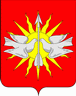 РОССИЙСКАЯ ФЕДЕРАЦИЯАДМИНИСТРАЦИЯ ЗАТО П.  СОЛНЕЧНЫЙКРАСНОЯРСКОГО КРАЯПОСТАНОВЛЕНИЕ19 октября  2020 года                     п. Солнечный                                        №  547 - пО проведении  открытого творческого конкурсана создание символики бренда ЗАТО п. Солнечный В целях позиционирования и продвижения положительного имиджа ЗАТО                                п. Солнечный,   выявления лучших концептуальных проектов по созданию символики бренда ЗАТО п. Солнечный, наиболее полно учитывающей условия  и тенденции развития поселка, а так же способствующей обновлению и преобразованию ЗАТО п. Солнечный в территорию с индивидуальными особенностями ПОСТАНОВЛЯЮ:Организовать и провести в ЗАТО п. Солнечный Красноярского края                       с 20 октября по 1 декабря  2020 года открытый творческий конкурс на создание символики бренда (логотипа и слогана) ЗАТО п. Солнечный  (Приложение 1). Утвердить жюри  по оценке и отбору предложенных проектов символики бренда ЗАТО п. Солнечный (Приложение 2). Настоящее постановление разместить на официальном сайте администрации ЗАТО п. Солнечный.Директорам и заведующим учреждений и организаций ЗАТО                                 п. Солнечный разместить положение конкурса на сайтах учреждений и организаций ЗАТО п. Солнечный и обеспечить взаимодействие с рабочей группой по брендированию территории ЗАТО п. Солнечный. Директору МБУ ДКРА ЗАТО п. Солнечный  обеспечить информационную поддержку  мероприятия путем опубликования Положения конкурса в газете «Новости Солнечного». Директору МКУ «Молодежный центр» ЗАТО п. Солнечный организовать сбор  материалов, поступивших на конкурс.Постановление довести до исполнителей и заинтересованных лиц.Контроль за исполнением постановления возлагаю на заместителя руководителя администрации по общественно – политической работе и социальным вопросам Е.В. Осинскову.Постановление вступает в силу со дня подписания.И.о. руководителя администрацииЗАТО п. Солнечный							            П.Н. ЗагораИсполнитель:                                Биккулова Н.А.Согласовано:                                Осинскова Е.В.				     	    Манаков А.В.		Расчет рассылки:1 экз. – дело2  экз. – Биккулова3 экз. – МБУ ДКРА4 экз. – ДШИ5 экз. – ФЭО6 экз. – бухгалтерия7 экз. – Экоцентр8 экз. – Молодежный центр9 экз. – МКДОУ №110 экз. – МКДОУ №211 экз. - МКДОУ №412 экз. – НОШ №113 экз. – СОШ №214 экз.  – ДЮСШ15 экз. – горбольница16 экз. – ЖКХ17 экз. – Факел18 экз. – ЮАШ19 экз. – Служба заказчикаПриложение 1              к постановлению и.о. руководителя администрации  от 19.10.2020 №547 - пПОЛОЖЕНИЕоб открытом творческом конкурсе на созданиесимволики бренда ЗАТО п. СолнечныйОбщие положения  Настоящее положение определяет порядок организации и проведения открытого конкурса на создание символики бренда (логотипа и слогана)  ЗАТО поселка Солнечный Красноярского края. Конкурс проводится в рамках художественных и графических работ по формированию единого  облика и стиля ЗАТО поселка Солнечный. Учредитель конкурса – администрация ЗАТО п. Солнечный  Цель конкурса - выявление лучших концептуальных проектов по созданию символики  поселка (логотипа и слогана), наиболее полно учитывающих условия  и тенденции развития поселка, а так же способствующих обновлению и преобразованию ЗАТО п. Солнечный в территорию с индивидуальными особенностями, учитывающими как культурно-историческое наследие, так и современное развитие.  Под созданием символики бренда  ЗАТО п. Солнечный понимается авторская работа, замысел (идея) совмещения исторической символики поселка с его современным развитием, предложения по использованию данной концепции в условиях брендирования и позиционирования территории. Это может быть рисунок, компьютерная графика, эскиз. В качестве примера приводится символ бренда                              г. Новосибирск (Приложение 1 к Положению). 2. Сроки проведения и условия участия в конкурсе. 2.1. Конкурс проводится с 20 октября по 11 декабря 2020 года.2.2. Конкурс проводится в два этапа:Первый этап (отборочный) 20 октября – 30 ноября 2020 года:На первом этапе ведется сбор творческих работ, где оцениваются жюри конкурса  (Приложение №2) и выбираются 10 лучших работ.Второй этап (финальный) 2-13 декабря 2020 года: 10 лучших работ выставляется на общее голосование на сайтах учреждений и организаций ЗАТО п. Солнечный. 2.3. Конкурсные работы принимаются до 30 ноября 2020 года на почту: leiko-rocket@mail.ru  или tanya.obuxova.94@bk.ru, тел.: 8 (39156)27-0-31, 27-0-51  вместе с заявкой на участие (Приложение 2 Положению).  2.4. Конкурс проводится в 2 – х номинациях: 1) лучший логотип бренда ЗАТО п. Солнечный (графическое изображение, которое может стать символом ЗАТО п. Солнечный);2) лучший слоган (девиз, изречение), демонстрирующий концептуальную идею, особенности жизни в ЗАТО п. Солнечный, цели и устремления его населения. 2.5. К участию в конкурсе приглашаются все желающие: предприятия и организации, инициативные группы, активные граждане, молодежь и дети. Возраст, пол, профессиональная принадлежность, место проживания значения не имеют. Главное условие участия в конкурсе – желание конкурсанта создать яркий, запоминающийся символ ЗАТО п. Солнечный, который станет визитной карточкой территории и будет способствовать позиционированию и  формированию положительного имиджа поселка. 2.6. При создании логотипа необходимо учитывать:Мифологическое, философское, символическое значение образа;Связь с историческими истоками, особенностями жизни поселка;эстетические нормы;оригинальность позиционирования работы.2.7. При подготовке проектных материалов участникам предоставляется свобода художественного и традиционно принятого авторского изложения. Конкурсная работа должна состоять из графической и описательной частей. Предоставляется на электронных носителях (скан). 2.8. Участники конкурса представляют:Графическая часть (выполняется на листах формата А4, А3) - изображение авторской идеи символа (логотипа) ЗАТО п. Солнечный: -  эскизы, схемы и рисунки, которые будут иллюстрировать идею и художественные решения проекта (выбираются по усмотрению авторов проекта);или -  фотомонтаж или иное изображение (визуализация) использования авторской идеи в городской среде. Изображения предоставляются в формате jpeg с разрешением не менее 300 dpi.  Текстовая часть - пояснительная записка с описанием логотипа, раскрывающая и обосновывающая принятые архитектурно-художественные решения.Участник конкурса может заявиться в 2 - номинациях (логотип или слоган) или в одной. Требования к визуальной и вербальной системе бренд бука в Приложении 3 к Положению. 2.9. Символика должен стать узнаваем другим территориям и может применяться  на следующих объектах:  - графика в праздничном оформлении городка;  - фотостиль в имиджевом оформлении городка;   - малые архитектурные формы;   - баннеры, плакаты;  - сувенирная продукция.2.10. Эскиз логотипа и слоган, победившие в конкурсе, становятся  собственностью ЗАТО п. Солнечный. 2.11. К участию в конкурсе  принимаются работы творческих коллективов (до 3 – х человек).3. Требования к конкурсным работам3.1. Конкурсные работы должны отвечать цели конкурса – создание положительного имиджа ЗАТО п. Солнечный Красноярского края. 3.2 Изображения предоставляются в формате jpeg с разрешением не менее 300 dpi, размер изображения не должен превышать 5 Мб, а также пояснительную записку с описанием символа бренда.  3.3 Требования по визуальному восприятию логотипа (символа) ЗАТО                           п. Солнечный:визуально легко воспринимаемы – понятные очертания, узоры, рисунки, читаемые слова и буквы (шрифты);легко воспринимаемый образ – понимаемая информация, отражаемая логотипом и вызывающая благоприятные ассоциации с ЗАТО п. Солнечный; масштабируемость - знак должен одинаково хорошо восприниматься и не терять значения в любом воспринимаемом масштабе; адаптивность - знак должен воспроизводиться без утраты значения на любых носителях. Его можно печатать в цветном и черно-белом воспроизведении, размещать на различных носителях (бумага, экран, металл, камень и т.д.).Необходимо предусмотреть возможность модификации элементов символики бренда  к оформлению и использованию для различных видов полиграфической, рекламной и сувенирной продукции (деловой документации: визитка, буклет, папка, конверт, информационный лист, проспект; наружная реклама: штендер, билборд, афиша, растяжка; сувенирной продукции: пакет, значок, кружка, зонт и т.д., уникальная форма: футболка, бандана, платок и т.д.).В представленных на конкурс работах категорически запрещается использование чужих идей дизайна (полностью или частично). В случае несоблюдения данного условия работа отстраняется от участия в конкурсе. Предоставляемые участниками конкурсные работы не должны охраняться авторским правом и должны быть свободны от любого другого рода обязательств. Дизайн конкурсных работ ни в коей мере не должен нарушать прав никаких третьих лиц, включая авторское право, право на логотипы, товарные знаки, фирменные наименования, или другие имущественные права на рекламу. К участию принимаются только конкурсные работы с признанным авторством. Это значит, что в случае возникновения спорных вопросов участники должны иметь возможность доказать свое авторство (предоставить исходники файлов, собственные эскизные разработки и т.д.).4. Подведение итогов конкурса и награждение победителей4.1. Оценка материалов участников 1 этапа конкурса осуществляется жюри.4.2.  Члены жюри независимо друг от друга выставляют оценку материалов каждого участника. В дальнейшем оценки суммируются. Выбираются 10 работ, набравшие наибольшее количество баллов.4.3.  Подведение итогов 1 этапа конкурса конкурса – не позднее 1 декабря 2020 г.4.4 Работы победителей будут размещены на сайте администрации, сайтах учреждений и организаций ЗАТО п. Солнечный на общее голосование. 4.5 Победители 1 этапа конкурса будут награждаться благодарственными письмами Главы ЗАТО п. Солнечный  и памятными призами.4.6. Победитель 2 этапа награждается почетной грамотой Главы ЗАТО                             п. Солнечный и ценным подарком. 4.7. Жюри имеет право отметить специальными дипломами участников конкурса за особые творческие заслуги.7.7 Организации, предприятия, индивидуальные предприниматели, физические лица могут учредить дополнительные призы и награды для победителей конкурса по своему усмотрению.5. Контактная информация.1. Главный специалист по молодежной политике и культуре ЗАТО п. Солнечный Биккулова Наталия Андреевна, 8 (39156) 27 1 31, 891359433172. Молодёжный центр ЗАТО п. Солнечный : https://vk.com/gelios2011, тел.: 8 (39156)27-0-31, 27-0-51, е - mail: leiko-rocket@mail.ru .3. Специалист молодёжного центра Обухова Татьяна Ивановна :       тел.: 89237839728, е – mail: tanya.obuxova.94@bk.ruПриложение 2              к постановлению и.о. руководителя администрации  от 19.10.2020 №547 - пЖЮРИ ОТКРЫТОГО ТВОРЧЕСКОГО КОНКУРСА НА СОЗДАНИЕ СИМВОЛИКИ БРЕНДА ЗАТО П. СОЛНЕЧНЫЙПредседатель жюри:Неделько Юрий Федорович  -  Глава ЗАТО п. Солнечный; Члены жюри: - Осинскова Елена Владимировна – заместитель руководителя администрации ЗАТО п. Солнечный по общественно – политической работе и социальным вопросам; - Загора Ирина Петровна – помощник Главы ЗАТО п. Солнечный; - Езжалов Сергей Борисович-  директори МБУ ДКРА ЗАТО п. Солнечный;  - Уварова Татьяна Петровна – директор МБУ ДШИ ЗАТО п. Солнечный; - Китаева Елена Александровна – ведущий специалист – экономис администрации ЗАТО п. Солнечный; - Жбанова Екатерина Леонидовна – заместитель директора МБУ ДШИ ЗАТО                          п. Солнечный; - Лейко Елена Викторовна – директор МКУ «Молодежный центр» ЗАТО                           п. Солнечный; - Косихина Анна Ахтамовна – заместитель директора МКУ «Молодежный центр» ЗАТО п. Солнечный;- Токписева Ольга Николаевна – заместитель директора по УВР МКОУ «СОШ №2 ЗАТО п. Солнечный»;- Филатова Юлия Николаевна – инструктор - методист МКОУ ДО ДЮСШ ЗАТО п. Солнечный;Приложение 3     к положениюТРЕБОВАНИЯ К ВИЗУАЛЬНОЙ СИСТЕМЕТРЕБОВАНИЯ К ВЕРБАЛЬНОЙ СИСТЕМЕ (СЛОГАН)Приложение 1                 								                         к положениюПример логотипа территории – г. НовосибирскЛоготип -  Снежинка-Калейдоскоп.Слоган – « Новосибирск, Сибирь здесь»Описание:  Калейдоскоп впечатлений от невероятного снежного города, в котором много достопримечательностей, цветовое наполнение знака — растяжка цветов от зелёного к синему, что передаёт оттенки Сибирской природы — чистое небо, глубокие озера, тёмные сосны и свежие травяные равнины»,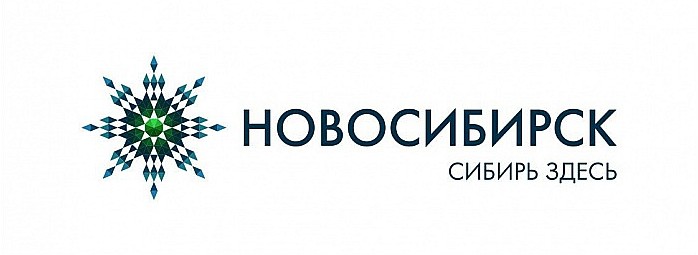 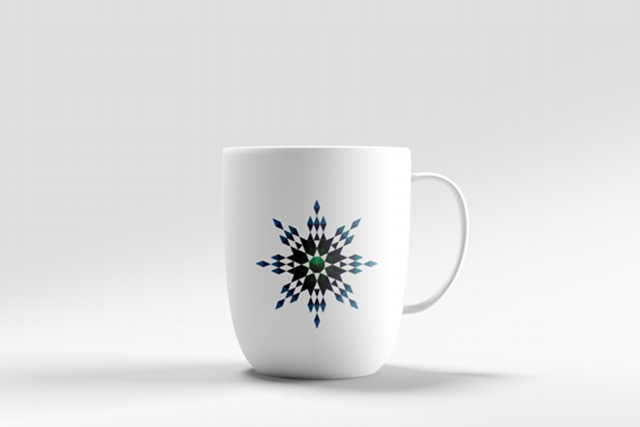 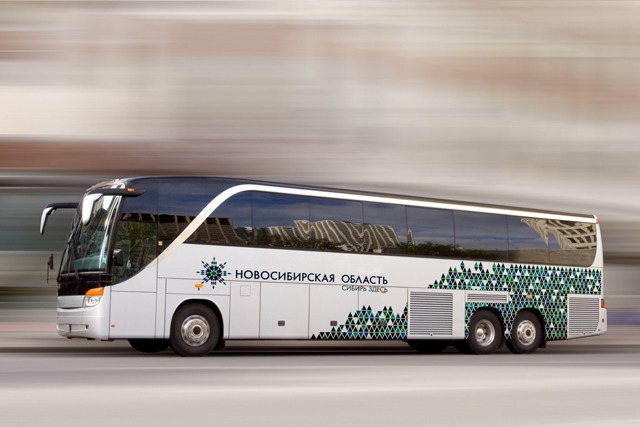 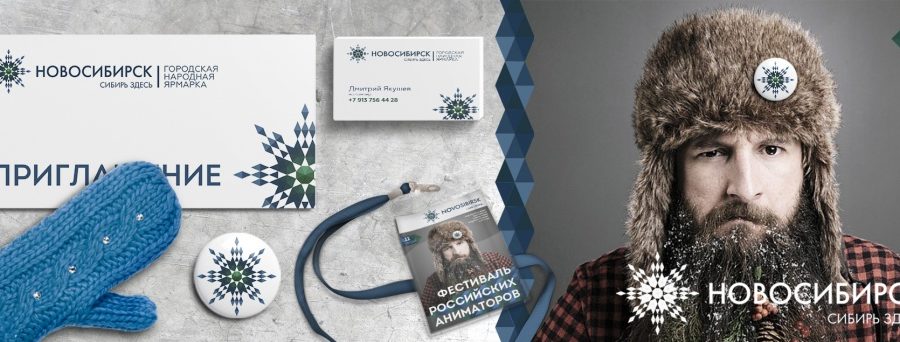 Приложение 2        к положениюЗАЯВКА.на участие в открытом конкурсе на создание символики бренда                            ЗАТО п . СолнечныйИнформация об участнике (участниках)  конкурса:- Ф.И.О. участника- Дата рождения- Адрес: - Контактные телефоны:- E-mail:  2. Пояснительная записка с описанием логотипа - __________	3. Слоган (девиз)- ______________ 4. Творческая работа (скан)  логотипа - _________«___» _______________ 2020 г. ________________             _______________ 	                                           (подпись участника)	             Ф.И.О. ФормообразованиеФормы должны быть узнаваемы, не перегруженные деталями.Формы простые, геометрически правильные, без перегруза мелкими элементами. КомпозицияНоситель должен быть равномерно заполнен элементамиДопустимы акценты и контрасты для раскрытия сути сообщенияКомпаозиция должна быть легкой, обязательно наличие свободного поля.Композиция должна быть свободной, передавать динамизм.Допустим минимализм.Требования к цветамПриродная гаммаИзбегать пестроты и использование черного цвета, черно – белых оттенков, болезненных оттенков типа сепии, синтетически ярких цветов. Требования к шрифтамСовременные, хорошо читаемые шрифты.Возможно включение декора.Пропагандируемые ценностиУверенность в завтрашнем дне.Социальная и личностная реализацияВысокое качество жизниСвободаБезопасностьБлагоприятная культурная средаСтиль языкаОбращение к чувственному восприятиюДопустим лозунговый стиль, использование прилагательных в превосходной степени: лучший, красивейший и т.д.Возможно включение элементов знаменитых произведений, пословиц, афоризмов, высказываний.Речь интонационно окрашенаНедопустимо использование канцеляризмов, книжного языкаПреобладают эмоционально окрашенные, ритмичные предложения с простой структурой: подлежащее, сказуемое, второстепенные членыЧеткий, конкретный, логичныйВежливое, уважительное обращение.Короткие понятные фразы.Возможно использование девизов, прямой речи.Умеренное использование глаголовДлина и объем текстовЛаконичный и средний